بسمه تعالي                                                                                                                                                 تاریخ : 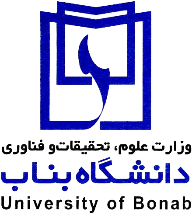                                                                                                                                                                                                            شماره : پرسشنامه طرح پژوهشی5ـ کل مدت زمان اجرا بر حسب ماه :  ........ 6 ـ مقاطع و تاريخ ارائه گزارشهاي طرح :7ـ هزينه هاي پرسنلي (مجري و همكاران) :8 ـ هزينه مسافرتهاي ضروري (بليط و اسكان):9 ـ دستگاهها، وسايل و مواد مورد نياز طرح، كه بايد از محل اعتبار طرح خريداري شود:10ـ در صورت نياز به همكاري با مؤسسات ديگر توضيح دهيد:11 ـ سایرهزينه‌ها: 12 ـ خلاصه کل هزينه‌ها:   امضای مجري طرح 	عنوان طرح (به زبان فارسي) : ........................................................................................................................................................................نوع طرح (بنیادی، کاربردی، توسعه ای) : ...................................      سازمان دریافت کننده پیشنهاد طرح : ..................................................1 ـ اطلاعات مجری : نام ونام خانوادگي : ............................................................................ 		  مرتبه علمی : ...........................................................        تخصص : ...........................................................................................                      گروه آموزشی : ....................................................2ـ ضرورت اجرا و خلاصه طرح پیشنهادی (حداکثر در ده سطر) :سوابق علمی و پژوهشی مرتبط با طرح پیشنهادی : (پیوست شود)3 ـ توجيه فني و اقتصادي طرح پيشنهادي:4- خلاصه سابقه اجراي طرح هاي مشابه در ايران يا خارج از كشور و نتايج حاصل:رديفمراحل اجراييمدت زمان مدت زمان مدت زمان مدت زمان مدت زمان مدت زمان مدت زمان مدت زمان مدت زمان مدت زمان مدت زمان مدت زمان مدت زمان مدت زمان مدت زمان مدت زمان مدت زمان مدت زمان مدت زمان مدت زمان مدت زمان مدت زمان مدت زمان مدت زمان رديفمراحل اجراييسال اول سال اول سال اول سال اول سال اول سال اول سال اول سال اول سال اول سال اول سال اول سال اول سال دوم سال دوم سال دوم سال دوم سال دوم سال دوم سال دوم سال دوم سال دوم سال دوم سال دوم سال دوم 123456789گزارش هامحتواي گزارش شامل نتايج كداميك ازمراحل بند 5 است؟ (فقط رديف را ذكر كنيد)زمان ارسال گزارش پس از شروع طرحگزارش اولگزارش دومگزارش سومگزارش چهارمرديفنام و نام خانوادگيتخصصتعداد ساعات همکاریجمع هزينه (ريال)123جمع كلجمع كلجمع كلجمع كلرديف مقصد منظور از سفر تعداد افرادمدت مسافرت هزينه ( ارسال) 123                 جمع كل                  جمع كل                  جمع كل                  جمع كل                  جمع كل رديفنام دستگاه ، وسيله يا موادمصرفيغيرمصرفيتعداد یا مقدارقيمت واحد (ريال)قيمت كل (ريال)123456جمع كلجمع كلجمع كلجمع كلجمع كلجمع كلرديفنام موسسهنوع همكاريهزينه (ریال)123جمع کلجمع کلجمع کلالف ـ هزينه تكثير اوراق، تايپ و تهيه گزارشها			ريالب ـ هزينه ارتباطات، حمل و نقل، پست، دورنويس، باربري و...			ريالج ـ هزينه‌هاي پيش‌بيني نشده			ريالجمع‌كل			ريالهزينه پرسنلي (بند7)			ريالهزينه مسافرتهاي ضروري (بند8)			ريالهزينه هاي وسايل و مواد مورد نياز (بند9)			ريالسایر هزينه (بند11)			ريالهزینه بالاسري دانشگاه                             			ريالجمع‌ كل هزينه‌هاي طرح :			ريال